Acorn Class, Term 4 Topic – Dinosaurs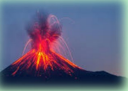 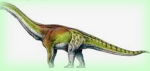 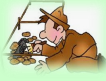 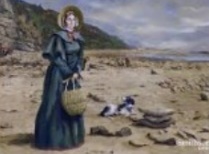 Enquiry Question – Who Made These Footprints? Acorn Class, Term 4 Topic – DinosaursEnquiry Question – Who Made These Footprints? 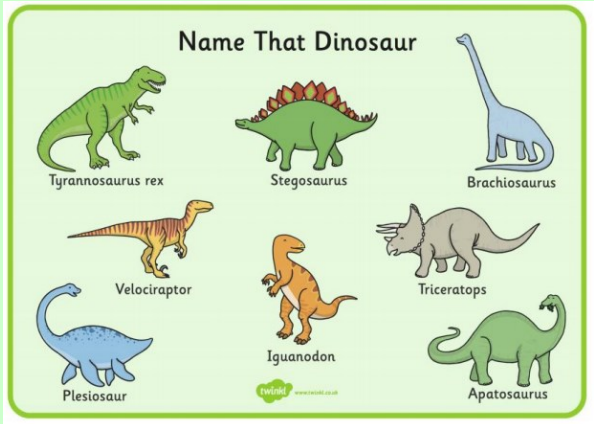 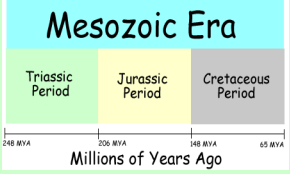 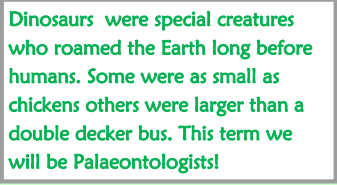 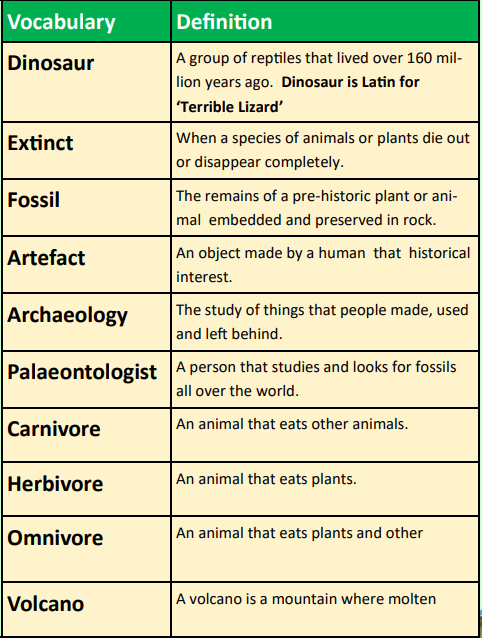 